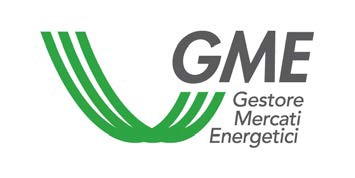 Allegato BContratto di adesione alla P-GOContratto di adesione alla P-GO, di cui all’articolo 12, comma 12.1, lettera b), del Regolamento di funzionamento del mercato organizzato e della piattaforma di registrazione degli scambi bilaterali delle garanzie di origine.TRAIl Gestore dei Mercati Energetici S.p.A., con sede legale in Roma, Viale Maresciallo Pilsudski n.122/124, C.F. e P.I. 06208031002 (nel seguito: il GME), E…………….…………...……………………… la società/altro ……………………..…………………(nome e cognome)	(denominazione o ragione sociale)residente/con sede legale in ……………, Prov. …….., ……………………….………...…………,(indirizzo) C.F...………..………….., P.I……………………….…., in persona di …………………...…………, in qualità di …………………………………….…(nel seguito: il Contraente);il GME e il Contraente, nel seguito definiti singolarmente la “Parte” e congiuntamente le “Parti”, PREMESSO CHEA. il GME è la società per azioni a cui sono affidate, inter alia, le attività di gestione economica del mercato elettrico, ai sensi dell’articolo 5 del D.Lgs. n. 79/99, nonché quelle di organizzazione e gestione del mercato delle GO (M-GO) e della piattaforma per la registrazione delle transazioni bilaterali delle GO (PB-GO), ai sensi dell’articolo 6, comma 6.6, della Deliberazione dell’Autorità di Regolazione per Energia Reti e Ambiente (nel seguito: ARERA) ARG/elt 104/11;B.  il Gestore dei Servizi Energetici – GSE S.p.A. è la società per azioni costituita ai sensi dell’articolo 3, comma 4, del D.Lgs. n. 79/99 e dell’articolo 1, commi 1, lettere a), b) e c), e 3, del Decreto del Presidente del Consiglio dei Ministri 11 maggio 2004 alla quale sono affidate, inter alia, le attività di emissione, trasferimento e annullamento elettronico delle garanzie di origine (GO), comprovanti la quantità di energia prodotta da fonti rinnovabili, nonché di gestione del registro GO ai sensi del D.M. 14 luglio 2023 n. 224, e che, ai sensi della Deliberazione ARG/elt 104/11 è chiamata a: i. verificare, con cadenza annuale, che ogni società di vendita si sia approvvigionata di una quantità di garanzie di origine pari alla quantità di energia venduta come rinnovabile; ii. organizzare procedure concorrenziali finalizzate ad assegnare le garanzie d’origine, relative all’energia prodotta da impianti di produzione incentivati, secondo criteri di pubblicità, trasparenza e non discriminazione (…);C.  ai sensi dell’articolo 6, comma 6.6, della Deliberazione dell’ARERA ARG/elt 104/11, il GME ha predisposto il Regolamento di funzionamento del mercato organizzato e della piattaforma di registrazione degli scambi bilaterali delle garanzie di origine (nel seguito: Regolamento);D.  ai sensi dell’articolo 6, comma 6.7, della Deliberazione dell’ARERA ARG/elt 104/11, la Direzione Mercati dell’ARERA ha positivamente verificato il Regolamento in data 22 dicembre 2011, come successivamente modificato ed integrato;E.  ai  sensi dell’articolo 12, comma 12.1, lettera b),  del  Regolamento, il  soggetto che intenda partecipare alla P-GO presenta al GME copia sottoscritta del “Contratto di adesione alla P-GO” (nel seguito: il Contratto);F.  le Disposizioni tecniche di funzionamento di cui all'articolo 4 del Regolamento sono pubblicate sul sito internet del GME ed entrano in vigore dalla data di pubblicazione;G.  ai sensi e per gli effetti del Regolamento il GME è controparte degli operatori nel mercato GO (M-GO);TUTTO CIÒ PREMESSO,le Parti convengono e stipulano quanto segue.Articolo 1Oggetto del Contratto e valore delle premesse1.1	Con il presente Contratto sono definiti:a)  i diritti e gli obblighi del Contraente nei confronti del GME;b)  le condizioni alle quali il GME si impegna a prestare i servizi relativi al M-GO e allaPB-GO (nel seguito: i Servizi);1.2	Le  premesse  al  presente  Contratto  costituiscono  parte  integrante  e  sostanziale  del medesimo.Articolo 2Obblighi del Contraente2.1	Il Contraente dichiara di conoscere e di accettare, senza alcuna condizione o riserva, il Regolamento, quale risultante dalla normativa vigente. Il Contraente dichiara, altresì, di ben conoscere il sistema informatico di supporto del GME (nel seguito: il Sistema), nella sua attuale configurazione, o comunque di impegnarsi in tal senso.2.2	Il Contraente si impegna a:a)  rispettare il Regolamento e le Disposizioni tecniche di funzionamento e mantenersi aggiornato circa le eventuali modifiche di tali atti. Resta inteso che, qualora il Contraente non intenda accettare eventuali modifiche ed integrazioni al Regolamento e alle Disposizioni tecniche di funzionamento, il Contraente stesso avrà facoltà di recedere dal presente Contratto, inviandone comunicazione secondo le modalità previste e all’indirizzo indicati al successivo articolo 9, comma 9.7. Trascorsi quindici giorni dalla pubblicità legale di tali modifiche ed integrazioni, senza che il Contraente abbia comunicato il proprio intendimento di recedere dal presente Contratto, le variazioni stesse si intenderanno tacitamente accettate. L’eventuale effettuazione di negoziazioni ovvero di registrazioni sulla P-GO in pendenza del predetto termine si intenderà  quale  accettazione  implicita  delle  nuove  condizioni.  Ad  ogni  modo,  in nessun caso le suddette variazioni potranno costituire motivo che possa giustificare l’inadempimento del Contraente alle obbligazioni assunte sulla P-GO;b)  dotarsi di sistemi tecnologici adeguati per lo svolgimento dell’attività di negoziazione ovvero di registrazione, che siano compatibili con il Sistema, nonché aggiornarli conseguentemente ad eventuali modifiche apportate dal GME al Sistema stesso;c)  dotarsi di sistemi tecnologici adeguati per lo svolgimento delle attività relative alla fatturazione delle partite economiche della P-GO, compatibili con il Sistema e idonei ad assicurare uno scambio corretto, tempestivo e sicuro dei dati e delle informazioni trasmesse  per  via  telematica,  nelle  modalità  ed  entro  i  termini  previsti  dal Regolamento e dalle Disposizioni tecniche di funzionamento;d)  dotarsi di personale in possesso di adeguata professionalità e competenza nell'utilizzo dei sistemi tecnologici di cui alla precedente lettera b) e c);e)  aderire, ove intenda partecipare al M-GO, al sistema di garanzia di cui al Titolo IV, Capo I del Regolamento ed al servizio di regolazione dei pagamenti di cui al Titolo V, Capo I, Sezione II, del Regolamento stesso;f)	aderire, ove intenda effettuare registrazioni sulla PB-GO nella modalità con verifica di congruità, al sistema di garanzia di cui al Titolo IV, Capo II, del Regolamento;g)  aderire, ove intenda effettuare registrazioni sulla PB-GO, al sistema di regolazione dei pagamenti di cui al Titolo V, Capo II, del Regolamento;h)  informare il GME tempestivamente e, ove possibile, in tempo utile affinché lo stesso, al fine di garantire il regolare funzionamento della P-GO, possa porre in essere gli interventi correttivi eventualmente necessari, in merito ad ogni inconveniente o anomalia operativa derivante da problemi di natura tecnica, o qualunque altro evento che abbia determinato o possa determinare la mancata o inesatta prestazione dei Servizi. In particolare, il Contraente si obbliga a comunicare al GME, con la massima tempestività e nelle forme previste al successivo articolo 9, commi 9.7, il verificarsi di eventi anche solo potenzialmente pericolosi per l’integrità e la sicurezza del Sistema (quali, a titolo meramente esemplificativo, furti di documentazione riservata relativa all’accesso al Sistema o accesso abusivo ai locali del Contraente nei quali tale documentazione viene custodita);i)	cooperare con il GME, o con i soggetti terzi da questo designati, anche permettendo l’accesso dei loro dipendenti o ausiliari ai propri locali, al fine di consentire la realizzazione  di  tutti  gli  interventi  sulle  apparecchiature  (hardware  e  software) utilizzate dal Contraente, che siano necessari per assicurare il regolare funzionamento della P-GO. Resta inteso che il GME è responsabile, ai sensi dell'articolo 2049 del codice civile, per i danni eventualmente arrecati in occasione della realizzazione di tali interventi;j)	rispettare i diritti di proprietà del GME sui dati trasmessi attraverso il Sistema e sui marchi da esso registrati o utilizzati, nonché i diritti di proprietà del GME stesso o di terzi fornitori sui programmi software utilizzati per la prestazione dei Servizi;k)  mantenere riservati e confidenziali i dispositivi di cui al successivo articolo 4, comma4.1, ed utilizzarli, ovvero consentirne l’utilizzo da parte dei soggetti appositamente incaricati, esclusivamente per l’accesso e lo svolgimento delle attività di negoziazione ovvero di  registrazione sulla P-GO. Il  Contraente assume, pertanto, ogni responsabilità per l’accesso abusivo alla P-GO da parte di terzi e si obbliga a tenere indenne il GME da qualsiasi danno o pericolo all’integrità o alla sicurezza del Sistema che possa verificarsi a causa della negligenza del Contraente o del proprio personale nella custodia dei suddetti dispositivi;l)	chiedere tempestivamente al  GME  la  disabilitazione dei  dispositivi richiamati alla precedente lettera k) e l’attribuzione di nuovi o diversi dispositivi in tutti i casi in cui abbia motivo di ritenere che soggetti non autorizzati possano farne un uso improprio;m) manlevare e  tenere indenne il  GME da  qualsiasi danno o  costo da  questo eventualmente subito, anche a seguito di azioni promosse da terzi, per effetto di atti o comportamenti posti in essere dal Contraente stesso, nonché da suoi eventuali ausiliari, incaricati e collaboratori, in violazione del presente Contratto, del Regolamento, delle Disposizioni tecniche di funzionamento, nonché di ogni altra disposizione legislativa o regolamentare, ovvero di atti e provvedimenti emessi dal GME o da autorità competenti.Articolo 3Prestazioni del GME3.1	I Servizi verranno prestati dal GME al Contraente in conformità al presente Contratto, al Regolamento e alle Disposizioni tecniche di funzionamento. Le obbligazioni del GME relative alla prestazione dei Servizi costituiscono obbligazioni di mezzi.3.2	Il GME presterà al Contraente la collaborazione necessaria affinché il Contraente acceda al Sistema, in conformità, in particolare, a quanto indicato nelle Disposizioni tecniche di funzionamento. Resta inteso che la realizzazione delle attività e la messa a disposizione degli strumenti necessari all’accesso sono di esclusiva responsabilità e saranno integralmente a carico del Contraente.3.3	Il  GME  ha  facoltà  di  modificare  le  modalità  tecniche,  funzionali,  amministrative  ed operative  di  prestazione  dei  Servizi,  per  effetto  di  modifiche  o  integrazioni  del Regolamento o delle Disposizioni tecniche di funzionamento.3.4	Senza pregiudizio di quanto previsto dal Regolamento e dalle Disposizioni tecniche di funzionamento, qualora la prestazione dei Servizi sia interrotta, sospesa, ritardata o comunque oggetto di anomalie a causa di motivi tecnici riguardanti il Sistema, il GME si impegna a fare quanto necessario per il superamento di tali inconvenienti. Resta inteso che qualora i predetti eventi siano imputabili a motivi tecnici concernenti le strumentazioni (hardware o software) utilizzate dal Contraente per accedere al Sistema, il Contraente sarà tenuto ad eliminare, con la massima tempestività, le relative cause. Il GME e il Contraente si impegnano, nell’ambito delle rispettive competenze, a collaborare al fine di individuare le cause delle interruzioni, sospensioni, ritardi o anomalie e di ripristinare al più presto la funzionalità del Sistema.3.5	Il  GME  è  responsabile  della  corretta  elaborazione  e  trasmissione  dei  dati  e  delle informazioni inserite da terzi nel Sistema o formatisi sulla P-GO. Il GME e il Contraente si danno atto che non rientra tra le obbligazioni del GME il controllo della veridicità, accuratezza e completezza dei dati e delle informazioni forniti da terzi che siano resi disponibili al Contraente nell’ambito della prestazione dei Servizi.3.6	Il GME e il Contraente si danno atto che il GME non potrà essere tenuto responsabile per guasti o malfunzionamenti delle linee di telecomunicazione (ad esempio, telefoniche), nonché di accesso alla rete internet.3.7	Il Contraente prende atto che il GME ha la facoltà di avvalersi, per la prestazione dei Servizi, di soggetti terzi designati dal GME stesso, restando inteso che, in ogni caso, il rapporto contrattuale intercorre esclusivamente tra il Contraente e il GME.3.8	Il GME si impegna a rispettare i diritti di proprietà del Contraente sui dati trasmessi attraverso il Sistema e sui marchi registrati o utilizzati di cui il GME sia venuto a conoscenza.3.9	Il GME si impegna a manlevare e tenere indenne il Contraente da qualsiasi danno o costo da questo eventualmente subito, anche a seguito di azioni promosse da terzi, per effetto di atti o comportamenti del GME o di propri ausiliari, incaricati o collaboratori, per la gestione e l’erogazione dei Servizi in violazione del presente Contratto, del Regolamento, delle Disposizioni tecniche di funzionamento, nonché di ogni altra disposizione legislativa o regolamentare applicabile al presente Contratto.Articolo 4Modalità di accesso al Sistema4.1	Ai fini dell'accesso al Sistema, il Contraente è tenuto ad utilizzare i dispositivi di sicurezza tecnici indicati dal GME, quali, a titolo esemplificativo, codice utente, con abbinata una password, smart card o altri strumenti di strong authentication.4.2	L’accesso al Sistema avviene in conformità a quanto stabilito nelle Disposizioni tecniche di funzionamento.Articolo 5Corrispettivo5.1	Il  Contraente  pagherà  per  i  Servizi  forniti  in  esecuzione  del  presente  Contratto  i corrispettivi stabiliti dal GME ai sensi dell’articolo 7 del Regolamento, secondo le modalità e le tempistiche definite all’Articolo 48 del Regolamento.5.2	Nel caso di disattivazione totale del Sistema, tale da impedire al Contraente di effettuare le negoziazioni sul M-GO ovvero le registrazioni sulla PB-GO, i corrispettivi di cui rispettivamente all’articolo 7, comma 7.1, lettera b) e all’articolo 7, comma 7.2, lettera b) del Regolamento, sono ridotti in misura proporzionale al periodo in cui si è verificata tale disattivazione.Articolo 6Limitazione delle responsabilità, forza maggiore e caso fortuito6.1	Salvo  quanto  previsto  nel  Regolamento,  il  GME,  nella  prestazione  dei  Servizi,  è responsabile dei  danni  di  natura  contrattuale ed  extracontrattuale esclusivamente in quanto questi costituiscano conseguenza immediata e diretta di suoi comportamenti determinati da dolo o colpa grave, e, in quest’ultimo caso, siano prevedibili alla data di stipulazione del presente Contratto. Le Parti si danno reciprocamente atto che non sussisterà alcun obbligo risarcitorio o di indennizzo per i danni che siano conseguenza indiretta o non prevedibile di comportamenti del GME, ivi compresi, a titolo meramenteesemplificativo, i danni derivanti dalla perdita di opportunità di affari o di clientela o dal mancato conseguimento di utili.6.2	Il  Contraente  dovrà  comunicare  al  GME,  a  pena  di  decadenza,  ogni  pretesa  di risarcimento relativa alla prestazione dei Servizi entro e non oltre quindici giorni lavorativi dal giorno in cui il Contraente ha avuto conoscenza, o avrebbe dovuto avere conoscenza usando l’ordinaria diligenza, del prodursi dell’evento dannoso, fornendo contestualmente una precisa indicazione delle circostanze nelle quali l’evento dannoso ed i danni si sono prodotti. La relativa documentazione di supporto dovrà essere comunicata al GME entro e non oltre venti giorni lavorativi dal giorno in cui il Contraente ha avuto conoscenza, o avrebbe dovuto avere conoscenza usando l’ordinaria diligenza, del prodursi dell’evento dannoso.6.3	Non sussisterà alcuna responsabilità del GME e del Contraente per inadempimenti dovuti a forza maggiore, caso fortuito, ovvero ad eventi comunque al di fuori del loro controllo, quali a titolo meramente esemplificativo, guerre, sommosse, terremoti, inondazioni, incendi, scioperi, interruzioni della erogazione di energia elettrica o nella fornitura delle linee dedicate di trasporto dati facenti parte del Sistema, quando tali interruzioni siano imputabili esclusivamente al comportamento di terzi.6.4	E’ facoltà del GME, nei casi di forza maggiore e caso fortuito, ed in generale in tutti i casi in cui l’attività del Contraente risulti potenzialmente lesiva dell’integrità o della sicurezza del Sistema, di sospendere l’accesso al Sistema stesso, senza necessità di previa comunicazione delle circostanze che determinano la sospensione.Articolo 7Durata7.1	Il presente Contratto si intende perfezionato con la sottoscrizione dello stesso da parte del Contraente e con la relativa ricezione, in originale, da parte del GME ed ha durata indeterminata. L’efficacia del Contratto è subordinata alla verifica positiva da parte del GME della completezza e correttezza della documentazione inviata dal Contraente e della sussistenza dei requisiti previsti ai fini dell’ammissione del Contraente alla P-GO. Il GME provvederà a comunicare al Contraente l’esito di tali verifiche ai sensi dell’articolo 14 del Regolamento.7.2	Il presente Contratto cesserà di produrre i suoi effetti al verificarsi di uno dei seguenti eventi:a)  esclusione del Contraente dalla P-GO;b)  disattivazione totale del Sistema per effetto di modifiche delle norme applicabili;c)  recesso del Contraente dal presente Contratto.7.3	Lo scioglimento del Contratto ai sensi del presente articolo non sarà in alcun modo di pregiudizio a qualsiasi altro diritto al quale una Parte abbia titolo in base al presente Contratto o a norme di legge di generale applicazione, né pregiudicherà alcun diritto o obbligo di una Parte che sia già sorto alla data di scioglimento.Articolo 8Risoluzione8.1	L’eventuale perdita, per qualunque causa, della qualifica di operatore, come acquisita ai sensi dell'articolo 14 del Regolamento, costituisce motivo di risoluzione di diritto del presente Contratto ai sensi dell’articolo 1456 del codice civile, senza pregiudizio del diritto del GME di trattenere il corrispettivo fisso di cui all'articolo 7, comma 7.1, lettera b) e/o il corrispettivo fisso di cui all’articolo 7, comma 7.2, lettera b), del Regolamento a titolo di indennizzo e  fatto salvo ogni ulteriore diritto di  risarcimento per  l’eventuale maggior danno.Articolo 9Clausole generali9.1	L’invalidità  o  la  nullità  di  una  o  più  delle  clausole  del  presente  Contratto  non comprometterà la validità delle rimanenti clausole, che conserveranno in ogni caso pieno vigore ed efficacia.9.2	Il presente Contratto ed i diritti e gli obblighi da esso derivanti in capo alle Parti non potranno essere ceduti a terzi al di fuori dei casi espressamente previsti dal presente Contratto.9.3	Fermo restando quanto previsto al precedente articolo 6, comma 6.2, il mancato o il ritardato esercizio di uno dei diritti spettanti ad una Parte ai sensi del presente Contratto non può essere considerato come rinuncia a tali diritti.9.4	Nel caso in cui l’ammissione abbia luogo in relazione ad uno soltanto tra i sistemi di cui si compone la P-GO (M-GO o PB-GO), per il quale il Contraente ha presentato domanda di ammissione, il Contratto si considera efficace con esclusivo riferimento al sistema (M-GO o PB-GO) in cui il Contraente stesso è stato ammesso ad operare.9.5	Qualsiasi modificazione al Contratto dovrà aver luogo in forma scritta.9.6	Per le finalità di cui al presente Contratto, le Parti eleggono domicilio presso i seguenti indirizzi:-	Gestore dei Mercati Energetici S.p.A., Viale Maresciallo Pilsudski n. 122/124 - 00197Roma;-	………………………….. …………, ……………………………………………..– …….. .(indirizzo)9.7	Ogni comunicazione o notifica da effettuarsi ai sensi del presente Contratto dovrà essere effettuata per iscritto e consegnata a mano, anche a mezzo corriere, o trasmessa per lettera raccomandata con avviso di ricevimento, ovvero mediante messaggio elettronico con avviso di ricevimento o tramite posta elettronica certificata, ai seguenti indirizzi:-	Gestore dei Mercati Energetici S.p.A., Viale Maresciallo Pilsudski n. 122/124 - 00197Roma;	indirizzo	e-mail: info@mercatoelettrico.org; gme@pec.mercatoelettrico.org;	-	………………………….. …………, ……………………………………………..– …….. ;(indirizzo)indirizzo e-mail…………………………………………………………………………; indirizzo pec…………………………………………………………………………….;9.8	Le comunicazioni si intenderanno ricevute alla data di sottoscrizione della ricevuta di avvenuta consegna, se effettuate mediante consegna a mano, ovvero nel momento in cui giungeranno all’indirizzo del destinatario, se effettuate mediante lettera raccomandata con avviso di ricevimento, ovvero alla data di ricezione del messaggio di avvenuto ricevimento, se effettuate mediante posta elettronica, ovvero alla data di ricezione del messaggio di avvenuta consegna, se effettuate mediante posta elettronica certificata.Articolo 10Legge applicabile10.1  Il presente Contratto è regolato dalla legge italiana.Articolo 11Controversie11.1  Qualsiasi controversia che dovesse insorgere tra il GME e il Contraente in relazione al presente Contratto sarà risolta secondo le disposizioni contenute al Titolo VI del Regolamento, che qui si intendono integralmente richiamate e trascritte.il Contraente………..………………Si approvano specificamente, ai sensi e per gli effetti degli articoli 1341 e 1342 del codice civile, le seguenti clausole del Contratto: Articolo 2.2(a)) (Regolamento e disposizioni tecniche di funzionamento e loro modifiche); Articolo 2.2 (m)) (Manleva); Articoli 3.5 e 3.6 (Limitazioni di responsabilità); Articolo 6 (Limitazione delle responsabilità, decadenza, sospensione del servizio); Articolo 7 (Cessazione degli effetti del Contratto); Articolo 8 (Risoluzione); Articolo 9.2 (Divieto di cessione); Articolo 10 (Legge applicabile); Articolo 11 (Controversie).il Contraente…………….…………………….. Roma, (data)